Politiskās partijas 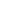 Kustība “Par!”  valdeimes@kustibapar.lv[Vieta, datums]Lūdzu uzņemt mani,__________________________, par Kustības “Par!” biedru/i. Ar Kustības “Par!” statūtiem un programmu esmu iepazinies/usies. Saskaņā ar dibināšanas sapulces lēmumu par ikmēneša biedra naudas apjomu apņemos maksāt biedra naudu ___ EUR apmērā. Brīvprātīgi apņemos samaksāt iestāšanās naudu ___ EUR apmērā.Esmu Latvijas Republikas pilsonis/e, personas kods ________________________, deklarētās dzīvesvietas adrese _________________________________________________________, faktiskās dzīvesvietas adrese _________________________________________________________.Mana e-pasta adrese Kustības “Par!” oficiālo paziņojumu (par biedru sapulcēm u.tml.) saņemšanai ir __________________________ un telefona numurs: ___________________.   Apliecinu, ka esmu informēts/a, ka sniegtā informācija tiks uzglabāta Kustības “Par!” biedru datubāzē un var tikt darīta zināma Uzņēmumu reģistram, Korupcijas novēršanas un apkarošanas birojam un citām valsts iestādēm, kuras pārrauga politisko partiju darbību pēc to pieprasījuma. ______________________Vārds, uzvārds un paraksts**Paraksts uz papīra nav nepieciešams, ja iesniegums parakstīts elektroniski ar drošu elektronisko parakstu un satur laika zīmogu.